HUMAN RIGHTS, BUSINESS AND IMMIGRATION DETENTIONParallel event at the 32nd session of the Human Rights Council Thursday 16 June 2016, 2:00pm – 3:00 pmROOM IV, PALAIS DES NATIONS, GenevaSPEAKERSSurya Deva, UN Working Group on Business and Human Rights Michael Flynn, Global Detention Project (Switzerland) Brynn O’Brien, No Business in Abuse (Australia) Moderator: Rachel Ball, Human Rights Law Centre (Australia) Immigration detention centres around the world rely on private companies to operate. Too often these centres are the sites of serious human rights violations, including arbitrary detention, inhumane conditions and the mistreatment of vulnerable people including children, women and victims of torture and trauma. Increasingly, companies are being held to account for their role in the abuse.  This session will discuss the human rights responsibilities of companies that either provide or are linked to the detention of asylum seekers and refugees. 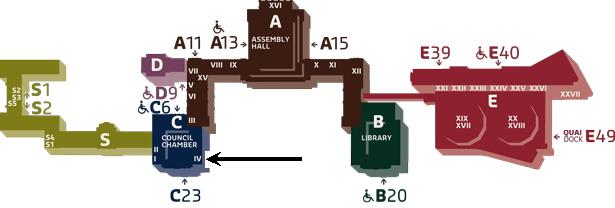 